Publicado en Madrid el 18/07/2023 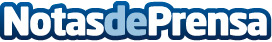 Ambiseint comercializa la primera línea de ambientadores profesionales 100% naturalCon fragancias elaboradas a base de materias primas 100% naturales y sin ningún tipo de aditivo químico, la nueva gama 100% natural está certificada por la prestigiosa Norma ISO 9235Datos de contacto:Sara Rodríguez910 222 678Nota de prensa publicada en: https://www.notasdeprensa.es/ambiseint-comercializa-la-primera-linea-de Categorias: Franquicias Marketing Consumo Hogar http://www.notasdeprensa.es